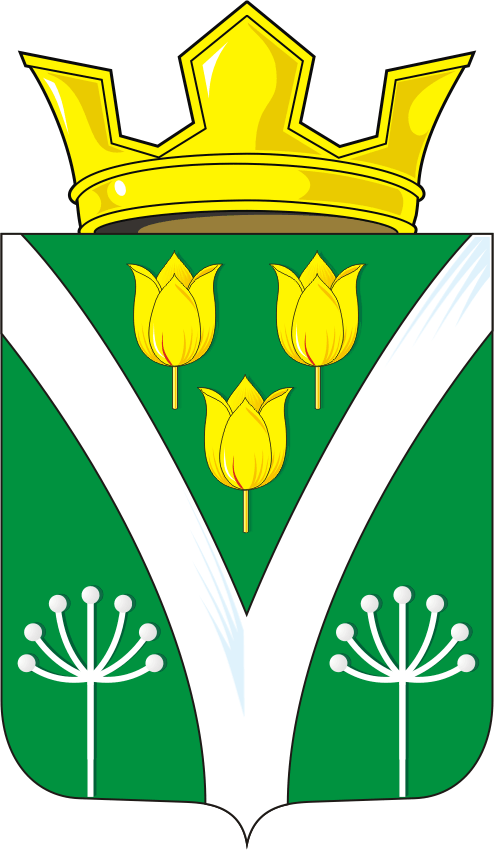 АДМИНИСТРАЦИЯ КАРАГУЗИНСКОГО СЕЛЬСОВЕТАСАРАКТАШСКОГО РАЙОНА ОРЕНБУРГСКОЙ ОБЛАСТИП О С Т А Н О В Л Е Н И Е_________________________________________________________________________________________________________22.06.2020г                                                с. Карагузино                                               №51Об утверждении порядка составления и ведения бюджетной росписи главногораспорядителя средств бюджета муниципального образования Карагузинский сельсовет Саракташского района1. Утвердить Порядок составления и ведения бюджетной росписи главного распорядителя средств бюджета муниципального образования Карагузинский сельсовет Саракташского района согласно приложению к настоящему постановлению.2. Контроль за исполнением настоящего постановления оставляю за собой. 3. Постановление вступает в силу со дня его подписания.Глава сельсовета		                                                                             А.Х.БикматовПриложение к постановлениюадминистрации муниципальногообразования Карагузинский сельсовет  от 22.06.2020г.  №51Порядоксоставления и ведения бюджетной росписи главного распорядителя средств бюджета муниципального образования Карагузинский сельсовет Саракташского районаI. Общие положения1.1. Настоящий Порядок разработан в соответствии со статьей 219.1 Бюджетного кодекса Российской Федерации и определяет правила составления и ведения бюджетной росписи главного распорядителя средств бюджета  муниципального  образования Карагузинский сельсовет (далее – бюджет сельского поселения), бюджетной росписи главного администратора источников финансирования дефицита бюджета сельского поселения (далее – бюджетная роспись) и внесение в нее изменений.II. Состав бюджетной росписи,
порядок ее составления и утверждения2.1. Бюджетная роспись составляется главным распорядителем средств бюджета сельского поселения (далее – главный распорядитель), главным администратором источников финансирования дефицита бюджета сельского поселения (далее – главный администратор источников) на текущий финансовый год и на 2 года планового периода.2.2. Бюджетная роспись включает в себя:бюджетные ассигнования по расходам главного распорядителя на текущий финансовый год и на 2 года планового периода в разрезе получателей средств бюджета сельского поселения, подведомственных главному распорядителю и кодов бюджетной классификации расходов бюджетов; бюджетные ассигнования по источникам финансирования дефицита бюджета сельского поселения в разрезе администраторов источников финансирования дефицита и кодов бюджетной классификации источников финансирования дефицитов бюджетов.2.3. В аналитических целях показатели бюджетной росписи детализируются:по кодам элементов видов расходов; кодам статей (подстатей) соответствующих групп (статей) классификации операций сектора государственного управления; типам средств.2.4. Бюджетная роспись составляется по формам согласно приложениям 1, 2 к настоящему Порядку и утверждается главным распорядителем (главным администратором источников) в течение 3 рабочих дней после доведения до него показателей сводной бюджетной росписи.Утвержденные показатели бюджетной росписи главного распорядителя (главного администратора источников) должны соответствовать доведенным показателям сводной бюджетной росписи.III. Лимиты бюджетных обязательств, утверждаемые главнымраспорядителем, порядок их утверждения3.1. Лимиты бюджетных обязательств главного распорядителя на текущий финансовый год составляются в соответствии с лимитами бюджетных обязательств, доведенными администрацией муниципального образования Карагузинский сельсовет, и утверждаются в разрезе показателей, включенных в бюджетную роспись.В аналитических целях показатели лимитов бюджетных обязательств детализируются в разрезе показателей, детализирующих бюджетную роспись.Лимиты бюджетных обязательств утверждаются руководителем (заместителем руководителя) главного распорядителя одновременно с утверждением показателей бюджетной росписи по форме согласно приложению 3 к настоящему Порядку.IV. Доведение показателей бюджетной росписи и лимитов бюджетныхобязательств до получателей средств бюджета сельского поселения,подведомственных главному распорядителю4.1. Главный распорядитель доводит показатели бюджетной росписи и лимиты бюджетных обязательств до подведомственных распорядителей и (или) получателей бюджетных средств до начала очередного финансового года, за исключением случаев, предусмотренных статьями 190 и 191 Бюджетного кодекса Российской Федерации, по формам согласно приложениям 4, 5, к настоящему Порядку.Уведомления о бюджетных ассигнованиях бюджетной росписи (лимитах бюджетных обязательств) по средствам, получателем которых является главный распорядитель, не доводятся и датой доведения изменений бюджетных ассигнований (лимитов бюджетных обязательств) считается дата утверждения изменений бюджетной росписи (лимитов бюджетных обязательств).4.2. В целях осуществления операций по предоставлению межбюджетных трансфертов бюджетам бюджетной системы Российской Федерации в соответствии с распределением межбюджетных трансфертов, утвержденных решением о бюджете сельского поселения, иными муниципальными правовыми актами, главный распорядитель в течение 10 рабочих дней со дня утверждения бюджетной росписи доводятся до главных администраторов доходов соответствующих бюджетов уведомления по форме, установленной Министерством финансов Российской Федерации.V. Ведение бюджетной росписи и изменениелимитов бюджетных обязательств5.1. Ведение бюджетной росписи и изменение лимитов бюджетных обязательств осуществляется главным распорядителем посредством внесения изменений в показатели бюджетной росписи и лимитов бюджетных обязательств на основании:доведенных администрацией муниципального образования Карагузинский сельсовет до главного распорядителя (главного администратора источников) уведомлений о внесении изменений в сводную бюджетную роспись и лимиты бюджетных обязательств;письменных обращений подведомственных распорядителей и (или) получателей бюджетных средств (администраторов источников).5.2. Главный распорядитель вносит изменения в бюджетную роспись и лимиты бюджетных обязательств в течение 2 рабочих дней после доведения  администрацией муниципального образования Карагузинский сельсовет до главного распорядителя (главного администратора источников) уведомлений о внесении изменений в сводную бюджетную роспись и лимиты бюджетных обязательств.5.3. Изменения бюджетной росписи и лимитов бюджетных обязательств утверждаются руководителем (заместителем руководителя) главного распорядителя (главного администратора источников) по формам согласно приложениям 6, 7, 8 к настоящему Порядку.5.4. Уведомления об изменении бюджетной росписи (лимитов бюджетных обязательств) доводятся главным распорядителем до подведомственных получателей бюджетных средств по форме согласно приложениям 9, 10 к настоящему Порядку в течение 2 рабочих дней после утверждения указанных изменений.Уведомления об изменении бюджетной росписи (лимитов бюджетных обязательств) по средствам, получателем которых является главный распорядитель, не доводятся и датой доведения изменений бюджетных ассигнований (лимитов бюджетных обязательств) считается дата утверждения изменений бюджетной росписи (лимитов бюджетных обязательств).5.5. В случае изменений в распределение межбюджетных трансфертов бюджетам бюджетной системы Российской Федерации главный распорядитель в течение 10 рабочих дней доводит до главных администраторов доходов соответствующих бюджетов уведомления по расчетам между бюджетами по форме, установленной Министерством финансов Российской Федерации.Приложение 1к порядку составления и ведения бюджетной росписи главного распорядителя средств бюджета муниципального образования Карагузинский сельсоветУтверждено:________________  ________________ /ФИО/«___» ________ 20__ годаБюджетная росписьбюджетных ассигнований по расходам бюджета сельского поселения на ______ год и на плановый период _____ и _____ годов____________________________________________(наименование главного распорядителя бюджетных средств) ( тыс. рублей)Приложение 2к порядку составления и ведения бюджетной росписи главного распорядителя средств бюджета муниципального образования Карагузинский сельсоветУтверждено:________________________________/ФИО/«___» _________ 20__ годаБюджетная росписьбюджетных ассигнований (лимитов бюджетных обязательств) по источникам финансирования дефицита бюджета сельского поселения на ______ годи на плановый период _____ и _____ годов____________________________________________(наименование главного администратора источников финансирования дефицита бюджета) ( тыс. рублей)Приложение 3к порядку составления и ведения бюджетной росписи главного распорядителя средств бюджета муниципального образования Карагузинский сельсоветУтверждено:________________  ________________ /ФИО/«___» ________ 20__ годаЛимиты бюджетных обязательствна ______ год и на плановый период _____ и _____ годов____________________________________________(наименование главного распорядителя бюджетных средств)(тыс. рублей)Приложение 4к порядку составления и ведения бюджетной росписи главного распорядителя средств бюджета муниципального образования Карагузинский сельсоветУведомлениео бюджетных ассигнованиях по расходам бюджета сельского поселения на ______ год и на плановый период _____ и _____ годов____________________________________________(наименование получателя бюджетных средств) (тыс. рублей)Руководитель (заместитель руководителя)главного распорядителя			                                 ___________________    __________________                                                                                                                                                                        (подпись)                                      (Ф.И.О.) «____» ____________ 20__ г.Приложение 5к порядку составления и ведения бюджетной росписи главного распорядителя средств бюджета муниципального образования Карагузинский сельсоветУведомлениео лимитах бюджетных обязательств на ______ год и на плановый период _____ и _____ годов____________________________________________(наименование получателя бюджетных средств) (рублей/ тыс. рублей)Руководитель (заместитель руководителя)главного распорядителя			                                 ___________________    __________________                                                                                                                                                                        (подпись)                                      (Ф.И.О.) «____» ____________ 20__ г.Приложение 6к порядку составления и ведения бюджетной росписи главного распорядителя средств бюджета муниципального образования Карагузинский сельсоветУтверждено:________________  ________________ /ФИО/«___» ________ 20__ годаИзменения в бюджетную росписьбюджетных ассигнований по расходам бюджета сельского поселения на ______ год и на плановый период _____ и _____ годов____________________________________________(наименование главного распорядителя бюджетных средств) (рублей/ тыс. рублей)Приложение 7к порядку составления и ведения бюджетной росписи главного распорядителя средств бюджета муниципального образования Карагузинский сельсоветУтверждено:________________________________/ФИО/«___» _________ 20__ годаИзменения в бюджетную росписьбюджетных ассигнований (лимитов бюджетных обязательств) по источникам финансирования дефицита бюджета сельского поселения на ______ годи на плановый период _____ и _____ годов____________________________________________(наименование главного администратора источников финансирования дефицита бюджета) (рублей/ тыс. рублей)Приложение 8к порядку составления и ведения бюджетной росписи главного распорядителя средств бюджета муниципального образования Карагузинский сельсоветУтверждено:________________  ________________ /ФИО/«___» ________ 20__ годаИзменения в лимиты бюджетных обязательствна ______ год и на плановый период _____ и _____ годов____________________________________________(наименование главного распорядителя бюджетных средств)(рублей/ тыс. рублей)Приложение 9к порядку составления и ведения бюджетной росписи главного распорядителя средств бюджета муниципального образования Карагузинский сельсоветУведомлениеоб изменении бюджетных ассигнованиях по расходам бюджета сельского поселения на ______ год и на плановый период _____ и _____ годов____________________________________________(наименование получателя бюджетных средств) (рублей/ тыс. рублей)Руководитель (заместитель руководителя)главного распорядителя			                                 ___________________    __________________                                                                                                                                                                        (подпись)                                      (Ф.И.О.) «____» ____________ 20__ г.Приложение 10к порядку составления и ведения бюджетной росписи главного распорядителя средств бюджета муниципального образования Карагузинский сельсоветУведомлениеоб изменении лимитов бюджетных обязательств на ______ год и на плановый период _____ и _____ годов____________________________________________(наименование получателя бюджетных средств) (рублей/ тыс. рублей)Руководитель (заместитель руководителя)главного распорядителя			                                 ___________________    __________________                                                                                                                                                                        (подпись)                                      (Ф.И.О.) «____» ____________ 20__ г.Наиме-нованиеНаиме-нованиеЛицевой счет получателя бюджетных средствЛицевой счет получателя бюджетных средствКодКодКодКодКодКодКодКодКодКодСумма на годСумма на годСумма на годСумма на годСумма на годСумма на годНаиме-нованиеНаиме-нованиеЛицевой счет получателя бюджетных средствЛицевой счет получателя бюджетных средствГРБСГРБСРЗРЗРЗПРЦСРЦСРЦСРВРтекущий  
финансо-вый годтекущий  
финансо-вый годтекущий  
финансо-вый год1 год  
планового периода2 год  
планового периода2 год  
планового периода1122334445666788891010….….Итого       Итого       ИсполнительИсполнительИсполнительИсполнитель(должность)(должность)(должность)(должность)(должность)(должность)(должность)(должность)(ФИО)(ФИО)(ФИО)(телефон)(телефон)(телефон)НаименованиеКодКодСумма на годСумма на годСумма на годНаименованиеглавного
администратора
источников 
финансирования
дефицита
бюджета муниципального образованияисточника
финансирования
бюджетамуниципального образованиятекущий
финансовый
год1 год 
планового
периода2 год
планового
периода123456ИтогоИсполнительИсполнитель(подпись)                            (ФИО)(подпись)                            (ФИО)(подпись)                            (ФИО)(подпись)                            (ФИО)(телефон)(телефон)Наиме-нованиеНаиме-нованиеЛицевой счет получателя бюджетных средствЛицевой счет получателя бюджетных средствКодКодКодКодКодКодКодКодКодКодСумма на годСумма на годСумма на годСумма на годСумма на годСумма на годНаиме-нованиеНаиме-нованиеЛицевой счет получателя бюджетных средствЛицевой счет получателя бюджетных средствГРБСГРБСРЗРЗРЗПРЦСРЦСРЦСРВРтекущий  
финансо-вый годтекущий  
финансо-вый годтекущий  
финансо-вый год1 год  
планового периода2 год  
планового периода2 год  
планового периода1122334445666788891010ИтогоИтогоИсполнительИсполнительИсполнительИсполнитель(должность)(должность)(должность)(должность)(должность)(должность)(должность)(должность)(ФИО)(ФИО)(ФИО)(телефон)(телефон)(телефон)Наиме-нованиеЛицевой счет получателя бюджетных средствКодКодКодКодКодСумма на годСумма на годСумма на годНаиме-нованиеЛицевой счет получателя бюджетных средствГРБСРЗПРЦСРВРтекущий  
финансо-вый год1 год  
планового периода2 год  
планового периода12345678910….Итого       Наиме-нованиеЛицевой счет получателя бюджетных средствКодКодКодКодКодСумма на годСумма на годСумма на годНаиме-нованиеЛицевой счет получателя бюджетных средствГРБСРЗПРЦСРВРтекущий  
финансо-вый год1 год  
планового периода2 год  
планового периода12345678910….Итого       Наиме-нованиеНаиме-нованиеЛицевой счет получателя бюджетных средствЛицевой счет получателя бюджетных средствКодКодКодКодКодКодКодКодКодКодСумма изменений бюджетных ассигнований на год(+ увеличение, - уменьшение)Сумма изменений бюджетных ассигнований на год(+ увеличение, - уменьшение)Сумма изменений бюджетных ассигнований на год(+ увеличение, - уменьшение)Сумма изменений бюджетных ассигнований на год(+ увеличение, - уменьшение)Сумма изменений бюджетных ассигнований на год(+ увеличение, - уменьшение)Сумма изменений бюджетных ассигнований на год(+ увеличение, - уменьшение)Наиме-нованиеНаиме-нованиеЛицевой счет получателя бюджетных средствЛицевой счет получателя бюджетных средствГРБСГРБСРЗРЗПРПРЦСРЦСРЦСРВРтекущий
финансо-вый годтекущий
финансо-вый годтекущий
финансо-вый год1 год
планового периода2 год
планового периода2 год
планового периода1122334455666788891010….….Итого       Итого       ИсполнительИсполнительИсполнительИсполнитель(должность)(должность)(должность)(должность)(должность)(должность)(должность)(должность)(ФИО)(ФИО)(ФИО)(телефон)(телефон)(телефон)НаименованиеКодКодСумма изменений бюджетных ассигнований (лимитов бюджетных обязательств) на год(+ увеличение, - уменьшение)Сумма изменений бюджетных ассигнований (лимитов бюджетных обязательств) на год(+ увеличение, - уменьшение)Сумма изменений бюджетных ассигнований (лимитов бюджетных обязательств) на год(+ увеличение, - уменьшение)Наименованиеглавного
администратора
источников 
финансирования
дефицита
бюджета муниципального образованияисточника
финансирования
бюджетамуниципального образованиятекущий
финансовый
год1 год 
планового
периода2 год
планового
периода123456ИтогоИсполнительИсполнитель(подпись)                            (ФИО)(подпись)                            (ФИО)(подпись)                            (ФИО)(подпись)                            (ФИО)(телефон)(телефон)Наиме-нованиеНаиме-нованиеЛицевой счет получателя бюджетных средствЛицевой счет получателя бюджетных средствКодКодКодКодКодКодКодКодКодКодСумма изменений в лимиты бюджетных обязательств на год(+ увеличение, - уменьшение)Сумма изменений в лимиты бюджетных обязательств на год(+ увеличение, - уменьшение)Сумма изменений в лимиты бюджетных обязательств на год(+ увеличение, - уменьшение)Сумма изменений в лимиты бюджетных обязательств на год(+ увеличение, - уменьшение)Сумма изменений в лимиты бюджетных обязательств на год(+ увеличение, - уменьшение)Сумма изменений в лимиты бюджетных обязательств на год(+ увеличение, - уменьшение)Наиме-нованиеНаиме-нованиеЛицевой счет получателя бюджетных средствЛицевой счет получателя бюджетных средствГРБСГРБСРЗРЗПРПРЦСРЦСРЦСРВРтекущий  
финансо-вый годтекущий  
финансо-вый годтекущий  
финансо-вый год1 год  
планового периода2 год  
планового периода2 год  
планового периода1122334455666788891010ИтогоИтогоИсполнительИсполнительИсполнительИсполнитель(должность)(должность)(должность)(должность)(должность)(должность)(должность)(должность)(ФИО)(ФИО)(ФИО)(телефон)(телефон)(телефон)Наиме-нованиеЛицевой счет получателя бюджетных средствКодКодКодКодКодСумма изменений бюджетных ассигнований на год(+ увеличение, - уменьшение)Сумма изменений бюджетных ассигнований на год(+ увеличение, - уменьшение)Сумма изменений бюджетных ассигнований на год(+ увеличение, - уменьшение)Наиме-нованиеЛицевой счет получателя бюджетных средствГРБСРЗПРЦСРВРтекущий  
финансо-вый год1 год  
планового периода2 год  
планового периода12345678910….Итого       Наиме-нованиеЛицевой счет получателя бюджетных средствКодКодКодКодКодСумма изменений в лимиты бюджетных обязательств на год(+ увеличение, - уменьшение)Сумма изменений в лимиты бюджетных обязательств на год(+ увеличение, - уменьшение)Сумма изменений в лимиты бюджетных обязательств на год(+ увеличение, - уменьшение)Наиме-нованиеЛицевой счет получателя бюджетных средствГРБСРЗПРЦСРВРтекущий  
финансо-вый год1 год  
планового периода2 год  
планового периода12345678910….Итого       